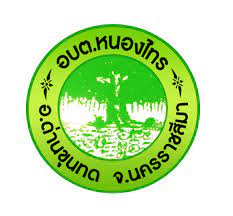 มาตรการส่งเสริมคุณธรรม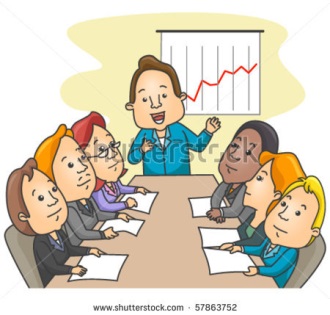 และความโปร่งใส ประจำปีงบประมาณ พ.ศ. ๒๕๖๕องค์การบริหารส่วนตำบลหนองไทรอำเภอด่านขุนทด  จังหวัดนครราชสีมามาตรการส่งเสริมคุณธรรมและความโปร่งใส  ประจำปีงบประมาณ  พ.ศ.  ๒๕๖๕องค์การบริหารส่วนตำบลหนองไทร  อำเภอด่านขุนทด  จังหวัดนครราชสีมา๑.  การวิเคราะห์ผลการประเมิน ITA ขององค์การบริหารส่วนตำบล  ปีงบประมาณ พ.ศ. 2564		จากผลการประเมิน ITA ในปีงบประมาณ พ.ศ. ๒๕๖๔ ขององค์การบริหารส่วนตำบลหนองไทร  พบว่ามีผลคะแนน  ๗๑.๗๒  คะแนน  อยู่ในระดับ  C  ดังนี้            คะแนน  องค์การบริหารส่วนตำบลหนองไทรระดับผลการประเมิน 						๗๑.๗๒  คะแนน								              C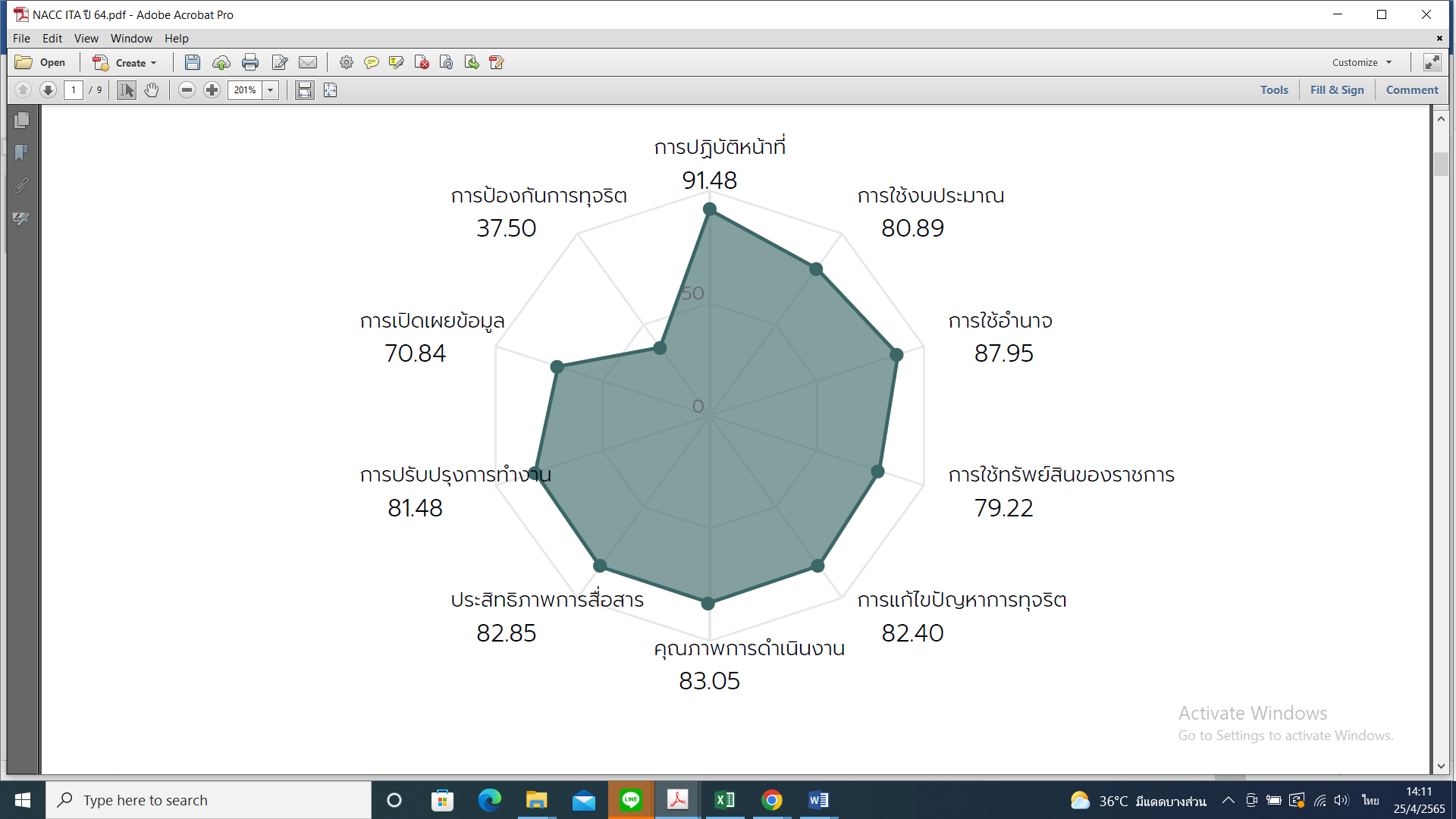 คะแนนสูงสุด  ๙๑.๔๘  คะแนน       คะแนนต่ำสุด  ๓๗.๕๐  คะแนนโดยวิเคราะห์ผลการประเมินแต่ละตัวชี้วัด  ได้ดังนี้ ๒.  ข้อเสนอแนะในการพัฒนาคุณธรรมและความโปร่งใสในปีงบประมาณ  ๒๕๖๕       จากการประชุมของอค์การบริหารส่วนตำบลหนองไทร  เมื่อวันที่  ๒๗  ธันวาคม  ๒๕๖๔  ผู้บริหารและเจ้าหน้าที่ได้ร่วมกันพิจารณา เพื่อกำหนดมาตรการในการส่งเสริมคุณธรรมและความโปร่งใสขององค์การบริหารส่วนตำบลหนองไทร  ดังนี้ลำดับที่ตัวชี้วัดคะแนน๑การปฏิบัติหน้าที่๙๑.๔๘๒ประสิทธิภาพการสื่อสาร๘๒.๘๕๓คุณภาพการดำเนินงาน๘๓.๐๕๔การแก้ไขปัญหาการทุจริต๘๒.๔๐๕การปรับปรุงการทำงาน๘๑.๔๘๖การใช้อำนาจ๘๗.๙๕๗การใช้งบประมาณ๘๐.๘๙๘การใช้ทรัพย์สินของราชการ๗๙.๒๒๙การเปิดเผยข้อมูล๗๐.๘๔๑๐การป้องกันการทุจริต๓๗.๕๐ตัวชี้วัดของการประเมิน  ITAประเด็นที่ต้องแก้ไข/ปรับปรุง/รักษาระดับแบบวัดการรับรู้ของผู้มีส่วนได้ส่วนเสียภายใน  (IIT)แบบวัดการรับรู้ของผู้มีส่วนได้ส่วนเสียภายใน  (IIT)การปฏิบัติหน้าที่               ๙๑,๘๔  คะแนน     จากเป้าหมาย การประเมินคุณธรรมและความโปร่งใสในการดำเนินการภาครัฐ (ITA) ประจำปี –๕๖๔ ที่กำหนดให้หน่วยงานที่เข้ารับการประเมินร้อยละ ๘๐ จะต้องมีผลคะแนน  ๘๕ คะแนนขึ้นไปภายในปี ๒๕๖๕ ผลคะแนน IIT พบว่า แบบวัดการรับรู้ของผู้มีส่วนได้ส่วนเสียภายในทั้ง ๕ เรื่องอยู่ในเกณฑ์ที่ดีและให้รักษาระดับคะแนนให้อยู่ในเกณฑ์หรือให้คะแนนดีขึ้นการใช้งบประมาณ             ๘๐.๘๙  คะแนน     จากเป้าหมาย การประเมินคุณธรรมและความโปร่งใสในการดำเนินการภาครัฐ (ITA) ประจำปี –๕๖๔ ที่กำหนดให้หน่วยงานที่เข้ารับการประเมินร้อยละ ๘๐ จะต้องมีผลคะแนน  ๘๕ คะแนนขึ้นไปภายในปี ๒๕๖๕ ผลคะแนน IIT พบว่า แบบวัดการรับรู้ของผู้มีส่วนได้ส่วนเสียภายในทั้ง ๕ เรื่องอยู่ในเกณฑ์ที่ดีและให้รักษาระดับคะแนนให้อยู่ในเกณฑ์หรือให้คะแนนดีขึ้นการใช้อำนาจ                  ๘๗.๙๕  คะแนน     จากเป้าหมาย การประเมินคุณธรรมและความโปร่งใสในการดำเนินการภาครัฐ (ITA) ประจำปี –๕๖๔ ที่กำหนดให้หน่วยงานที่เข้ารับการประเมินร้อยละ ๘๐ จะต้องมีผลคะแนน  ๘๕ คะแนนขึ้นไปภายในปี ๒๕๖๕ ผลคะแนน IIT พบว่า แบบวัดการรับรู้ของผู้มีส่วนได้ส่วนเสียภายในทั้ง ๕ เรื่องอยู่ในเกณฑ์ที่ดีและให้รักษาระดับคะแนนให้อยู่ในเกณฑ์หรือให้คะแนนดีขึ้นการใช้ทรัพย์สินของราชการ ๗๙.๒๒  คะแนน     จากเป้าหมาย การประเมินคุณธรรมและความโปร่งใสในการดำเนินการภาครัฐ (ITA) ประจำปี –๕๖๔ ที่กำหนดให้หน่วยงานที่เข้ารับการประเมินร้อยละ ๘๐ จะต้องมีผลคะแนน  ๘๕ คะแนนขึ้นไปภายในปี ๒๕๖๕ ผลคะแนน IIT พบว่า แบบวัดการรับรู้ของผู้มีส่วนได้ส่วนเสียภายในทั้ง ๕ เรื่องอยู่ในเกณฑ์ที่ดีและให้รักษาระดับคะแนนให้อยู่ในเกณฑ์หรือให้คะแนนดีขึ้นการแก้ไขปัญหาการทุจริต   ๘๒.๔๐  คะแนน     จากเป้าหมาย การประเมินคุณธรรมและความโปร่งใสในการดำเนินการภาครัฐ (ITA) ประจำปี –๕๖๔ ที่กำหนดให้หน่วยงานที่เข้ารับการประเมินร้อยละ ๘๐ จะต้องมีผลคะแนน  ๘๕ คะแนนขึ้นไปภายในปี ๒๕๖๕ ผลคะแนน IIT พบว่า แบบวัดการรับรู้ของผู้มีส่วนได้ส่วนเสียภายในทั้ง ๕ เรื่องอยู่ในเกณฑ์ที่ดีและให้รักษาระดับคะแนนให้อยู่ในเกณฑ์หรือให้คะแนนดีขึ้นแบบวัดการรับรู้ของผู้มีส่วนได้ส่วนเสียภายนอก  (EIT)แบบวัดการรับรู้ของผู้มีส่วนได้ส่วนเสียภายนอก  (EIT)คุณภาพการดำเนินงาน       ๘๓.๐๕  คะแนนผลคะแนน EIT พบว่า แบบวัดการรับรู้ชองผู้มีส่วนได้ส่วนเสียภายนอกทั้ง ๓ เรื่อง อยู่ในเกณฑ์ที่ดีและให้รักษาระดับคะแนนให้อยู่ในเกณฑ์หรือให้คะแนนดีขึ้นประสิทธิภาพการสื่อสาร     ๘๒.๘๕  คะแนนผลคะแนน EIT พบว่า แบบวัดการรับรู้ชองผู้มีส่วนได้ส่วนเสียภายนอกทั้ง ๓ เรื่อง อยู่ในเกณฑ์ที่ดีและให้รักษาระดับคะแนนให้อยู่ในเกณฑ์หรือให้คะแนนดีขึ้นการปรับปรุงการทำงาน      ๘๑.๔๘  คะแนนผลคะแนน EIT พบว่า แบบวัดการรับรู้ชองผู้มีส่วนได้ส่วนเสียภายนอกทั้ง ๓ เรื่อง อยู่ในเกณฑ์ที่ดีและให้รักษาระดับคะแนนให้อยู่ในเกณฑ์หรือให้คะแนนดีขึ้นแบบวัดการเปิดเผยข้อมูลสาธารณะ  (OIT)แบบวัดการเปิดเผยข้อมูลสาธารณะ  (OIT)การเปิดเผยข้อมูล             ๗๐.๔๘  คะแนน     ผลคะแนน OIT พบว่าแบบวัดการเปิดเผยข้อมูลสาธารณะ ทั้ง ๒ เรื่อง มีประเด็น ดังนี้     ๑. ตัวชี้วัดการเปิดเผยข้อมูล ได้คะแนนเท่ากับ๗๐.๔๘ เป็นตัวชี้วัดที่ต้องปรับปรุงและพัฒนาให้ดีขึ้นให้มีความสอดคล้องกับการประเมิน ซึ่งต้องเผยแพร่ข้อมูลที่เป็นปัจจุบันบนเว็ปไซต์หลัก ของ        องค์การบริหารส่วนตำบล เพื่อเปิดเผยข้อมูลต่างๆของหน่วยงานให้สาธารณชนได้รับทราบใน ๕ ประเด็น คือ       (๑) ข้อมูลพื้นฐาน ได้แก่แสดงข้อมูลของผู้บริหารสูงสุดหรือหัวหน้าหน่วยงานและผู้ดำรงตำแหน่งทางการบริหารของหน่วยงาน โดยควรแสดงอย่างน้อยประกอบด้วย ด้วยชื่อ-นามสกุลตำแหน่ง รูปถ่าย และช่องทางการติดต่อของผู้บริหารแต่ละคนให้ชัดเจน ในกรณีเป็นองค์กรปกครองส่วนท้องถิ่น ควรครอบคลุมทั้งฝ่ายการเมือง และฝ่ายข้าราชการประจำ       (๒) การบริหารงาน            ๒.๑ การดำเนินงาน ได้แก่ แสดง ความก้าวหน้าในการดำเนินงานตามแผนดำเนินงานประจำปี โดยมีเนื้อหาหรือรายละเอียดความก้าวหน้า เช่น ความก้าวหน้าการดำเนินการแต่ลโครงการ  การป้องกันการทุจริต        ๓๗.๕๐  คะแนน     ผลคะแนน OIT พบว่าแบบวัดการเปิดเผยข้อมูลสาธารณะ ทั้ง ๒ เรื่อง มีประเด็น ดังนี้     ๑. ตัวชี้วัดการเปิดเผยข้อมูล ได้คะแนนเท่ากับ๗๐.๔๘ เป็นตัวชี้วัดที่ต้องปรับปรุงและพัฒนาให้ดีขึ้นให้มีความสอดคล้องกับการประเมิน ซึ่งต้องเผยแพร่ข้อมูลที่เป็นปัจจุบันบนเว็ปไซต์หลัก ของ        องค์การบริหารส่วนตำบล เพื่อเปิดเผยข้อมูลต่างๆของหน่วยงานให้สาธารณชนได้รับทราบใน ๕ ประเด็น คือ       (๑) ข้อมูลพื้นฐาน ได้แก่แสดงข้อมูลของผู้บริหารสูงสุดหรือหัวหน้าหน่วยงานและผู้ดำรงตำแหน่งทางการบริหารของหน่วยงาน โดยควรแสดงอย่างน้อยประกอบด้วย ด้วยชื่อ-นามสกุลตำแหน่ง รูปถ่าย และช่องทางการติดต่อของผู้บริหารแต่ละคนให้ชัดเจน ในกรณีเป็นองค์กรปกครองส่วนท้องถิ่น ควรครอบคลุมทั้งฝ่ายการเมือง และฝ่ายข้าราชการประจำ       (๒) การบริหารงาน            ๒.๑ การดำเนินงาน ได้แก่ แสดง ความก้าวหน้าในการดำเนินงานตามแผนดำเนินงานประจำปี โดยมีเนื้อหาหรือรายละเอียดความก้าวหน้า เช่น ความก้าวหน้าการดำเนินการแต่ลโครงการ ตัวชี้วัดของการประเมิน  ITAประเด็นที่ต้องแก้ไข/ปรับปรุง/รักษาระดับกิจกรรม รายละเอียดงบประมาณที่ใช้ดำเนินงาน เป็นต้น และเป็นข้อมูลในระยะเวลา ๖ เดือนแรกของปีที่ประเมิน            ๒.๒ การให้บริการ ได้แก่ แสดงช่องทางที่บุคคลภายนอกสามารถขอรับบริการกับหน่วยงานผ่านช่องทางออนไลน์ เพื่อช่วยอำนวยความสะดวกแก่ผู้ขอรับบริการ โดยต้องสามารถเข้าถึงหรือเชื่อมโยงไปยังช่องทางข้างต้นได้จากเว็บไซต์หลักของหน่วยงาน     (๓)  การบริหารเงินงบประมาณ ได้แก่ แสดงสรุปผลการจัดซื้อจัดจ้างของหน่วยงาน และมีข้อมูลรายละเอียดผลการจัดซื้อจัดจ้าง เช่น งานที่ซื้อหรือจ้าง วงเงินที่ซื้อหรือจ้าง ราคากลาง วิธีการซื้อหรือจ้าง รายชื่อ ผู้เสนอราคาและราคาที่เสนอ ผู้ได้รับการคัดเลือกและราคาที่ตกลง เหตุผลที่คัดเลือกโดยสรุป เลขที่และวันที่ของสัญญาหรือข้อตกลงใน การซื้อหรือจ้าง เป็นต้น โดยเป็นข้อมูลในระยะเวลาอย่างน้อย ๖ เดือนแรกของปีที่รับการประเมิน     (๔) การบริหารและพัฒนาทรัพยากรบุคคล ได้แก่ แสดงผลการบริหารและพัฒนาทรัพยากรบุคคล โดยมีข้อมูลรายละเอียดของการดาเนินการ เช่นผลการดำเนินการตามนโยบายการบริหารทรัพยากรบุคคล ผลการวิเคราะห์การบริหารและพัฒนาทรัพยากรบุคคล เป็นต้น ซึ่งเป็นรายงานผลของปีที่ผ่านมา      (๕) การส่งเสริมความโปร่งใส ได้แก่ แสดงการดำเนินการหรือกิจกรรมที่แสดงถึงการเปิดโอกาสให้ผู้มีส่วนได้ส่วนเสียได้มีส่วนร่วมในการดำเนินงานตามภารกิจของหน่วยงาน ยกตัวอย่างเช่น ร่วมวางแผนร่วมดำเนินการร่วมแลกเปลี่ยนความคิดเห็น หรือร่วมติดตามประเมินผล เป็นต้น และเป็นการดำเนินการในปีที่รับการประเมิน รวมทั้ง - ส่งเสริมการประชาสัมพันธ์และให้ข้อมูลเกี่ยวกับแผนการใช้จ่ายงบประมาณประจำปีของหน่วยงานมากขึ้น ตัวชี้วัดของการประเมิน  ITAประเด็นที่ต้องแก้ไข/ปรับปรุง/รักษาระดับ- ส่งเสริมกลไกการประเมินผลการปฏิบัติงาน ตามระดับคุณภาพของผลงานอย่างถูกต้องที่สำคัญจะต้องมีพัฒนาทักษะ ความรู้ความสามารถของบุคลากร ผู้ดูแลเว็บไซต์ของหน่วยงานในการปรับปรุงระบบให้ทันสมัยและมีการติดต่อสื่อสารผ่านเว็บไซได้อย่างรวดเร็วและมีประสิทธิภาพมากยิ่งขึ้นซึ่งการ เผยแพร่ข้อมูลในประเด็นข้างต้นแสดงถึงความโปร่งใสในการบริหารงานและการดำเนินงานของหน่วยงาน     ๒. ตัวชี้วัดการป้องกันการทุจริต  ได้คะแนนเท่ากับ ๓๗.๕๐ ซึ่งเป็นตัวชี้วัดที่ได้คะแนนน้อยที่สุด เป็นประเด็นที่เป็นข้อบกพร่องหรือจุดอ่อนที่ต้องแก้ไขโดยเร่งด่วน โดยการประเมินการเผยแพร่ข้อมูลที่เป็นปัจจุบันบนเว็ปไซต์ ของหน่วยงานเพื่อเปิดเผยการดำเนินการต่าง ๆ ของหน่วยงานให้สาธารณชนได้รับทราบ ใน ๒ ประเด็น คือ      (๑) การดำเนินการเพื่อป้องกันการทุจริต           ๑.๑ เจตจำนงสุจริตของผู้บริหาร ได้แก่ แสดงการดำเนินการหรือกิจกรรมที่แสดงถึงการมีส่วนร่วมของผู้บริหารสูงสุด โดยเป็นการดำเนินการหรือกิจกรรมที่แสดงให้เห็นถึงการให้ความสำคัญ กับการปรับปรุง พัฒนา และส่งเสริมหน่วยงานด้านคุณธรรมและ โปร่งใส และต้องเป็นการดำเนินการในปีที่รับการประเมิน            ๑.๒ การประเมินความเสี่ยง เพื่อป้องกันการทุจริต ได้แก่ แสดงการดำเนินการหรือกิจกรรมที่แสดงถึงการจัดการความเสี่ยงในกรณีที่อาจก่อให้เกิดการทุจริตหรือก่อให้เกิดการขัดกันระหว่างผลประโยชน์ส่วนตนกับผลประโยชน์ส่วนรวมของหน่วยงาน / เป็นกิจกรรมหรือการดำเนินการที่สอดคล้องกับมาตรการหรือการดำเนินการเพื่อบริหารจัดการความเสี่ยงตามข้อ O๓๖ / เป็นการดำเนินการในปีที่รับการประเมิน            ๑.๓ การเสริมสร้างวัฒนธรรมองค์กร ได้แก่ แสดงการดำเนินการหรือกิจกรรมของหน่วยงานที่แสดงถึงการเสริมสร้างวัฒนธรรมองค์กรให้เจ้าหน้าที่ของหน่วยงานมีทัศนคติ ค่านิยมในการปฏิบัติงานตัวชี้วัดของการประเมิน  ITAประเด็นที่ต้องแก้ไข/ปรับปรุง/รักษาระดับอย่างชื่อสัตย์สุจริตอย่างชัดเจน / เป็นการดำเนินการในปีที่รับการประเมิน       (๒) มาตรการภายในเพื่อป้องกันการทุจริต ได้แก่ มาตรการส่งเสริมความโปร่งใสและป้องกันการทุจริตภายในหน่วยงาน             ๒.๑  แสดงการวิเคราะห์ผลการประเมินคุณธรรมและความโปร่งใสในการ ดำเนินงานของหน่วยงานภาครัฐของปีที่ผ่านมา โดยมีข้อมูลรายละเอียดการวิเคราะห์ เช่น ประเด็นที่เป็นข้อบกพร่องหรือจุดอ่อนที่จะต้องแก้ไขโดยเร่งด่วนที่มีความสอดคล้องกับผลการประเมินฯประเด็นที่จะต้องพัฒนาให้ดีขึ้น แนวทางการนำผลการวิเคราะห์ไปสู่การปฏิบัติของหน่วยงาน เป็นต้น และมีมาตรการเพื่อขับเคลื่อนการส่งเสริมคุณธรรมและความโปร่งใส ภายในหน่วยงานให้ดีขึ้น ซึ่งสอดคล้องตามผลการวิเคราะห์ผลการประเมินฯ             ๒.๒ แสดงผลการดำเนินการตามมาตรการเพื่อส่งเสริมคุณธรรมและความโปร่งใสภายในหน่วยงาน โดยมีข้อมูลรายละเอียดการนำมาตรการเพื่อส่งเสริมคุณธรรมและความโปร่งใสภายในหน่วยงานไปสู่การปฏิบัติอย่างเป็นรูปธรรม และเป็นการดำเนินการในปีที่รับการประเมินซึ่งการเผยแพร่ข้อมูลในประเด็นข้างต้นแสดงถึงการให้ความสำคัญต่อผลการประเมิน เพื่อนำไปสู่การจัดทำมาตรการส่งเสริมความโปร่งใสภายในหน่วยงานและมีการกำกับติดตามการนำไปสู่การปฏิบัติอย่างเป็นรูปธรรมมาตรการ/แนวทางวิธีการดำเนินการผู้รับผิดชอบระยะเวลาดำเนินการการติดตามผลมาตรการเผยแพร่ข้อมูลต่อสาธารณะ  ๑.  จัดทำเว็บไซต์หลักของหน่วยงาน และจัดให้มีข้อมูลเผยแพร่ต่อสาธารณชนบนเว็บไซต์หลักของหน่วยงานตามแนวทางที่สำนักงาน ป.ป.ช. โดยกำหนดให้มีช่องทางที่หลากหลาย เช่น Website ไลน์Facebook Instagram ฯลฯ ควรมีช่องทางในการแจ้ง เบาะแสการทุจริต เช่น สายด่วนหรือช่องทางอื่น ๆ ตามความเหมาะสมรวมถึงจัดหมวดหมู่ต่าง ๆ ให้สามารถเข้าถึงได้ง่าย  ๒.  ติดตามและตรวจสอบสถานะของข้อมูลข่าวสารให้เป็นปัจจุบันสำนักปลัดมกราคม – เมษายน ๒๕๖๕รายงานผลการดำเนินการตามมาตรการภายในเมษายน ๒๕๖๕